- Duration:2 months (with possible extension), 20 hours (3-4 hours per day or every 2nd day, variable hours) - Major duties and/or projects, the scope of work and related duties:The intern will assist Facility Management Office in miscellaneous office work, will have an opportunity to master his/her communication skills, to follow and learn the frequently changing laws, regulations and collect information. - Skills/related studies required to perform the internship, including any special requirements/qualifications:Fluency in English and Hungarian, good communication skills, good interpersonal skills, and computer skills (world/excel, outlook).- How will this internship benefit the section and the intern:The internship program is a great opportunity for the interns to work in a professional environment together with Hungarian and American colleagues.  The intern will learn how Facility works/serves residences /offices such of repairs/schedules/preparation of make ready/housing / office environment - how US Government works/plans in this very field when Facility Management is tasked. The FM Section will benefit from the interns’ fresh academic knowledge, their creativity, as well as computer skills. Assisting /giving hand to the Facility Management - an intern will learn how Facility works/serves residences/offices such of repairs/schedules/preparation of make ready/housing/ office environment - how U.S. Government works/plans  in this very field when Facility Management is tasked.Certification:  The Facility Management Section has the adequate workspace and equipment for the interns to perform the duties during the internship.How you apply:Submit your application form (obtained from your university) along with your CV, Statement of Interest, and certification of active student status to the Human Resources Office at the American Embassy, Szabadság tér 12. 1054, Budapest or to budapestrecruitment@state.gov. Closing date: January 24, 2020.Please note this internship is unpaid.American Embassy Budapest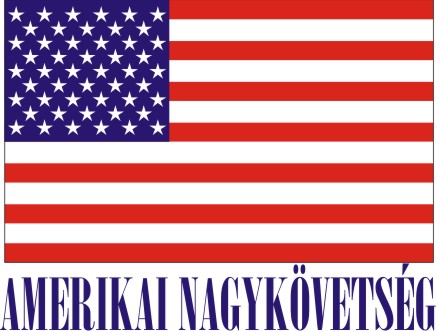 is seeking a highly motivated student for a Local Internship(unpaid internship)in the Facility Management (FM) Section in the Spring 2020